GRIDIRON SENIORS OF THE WEEK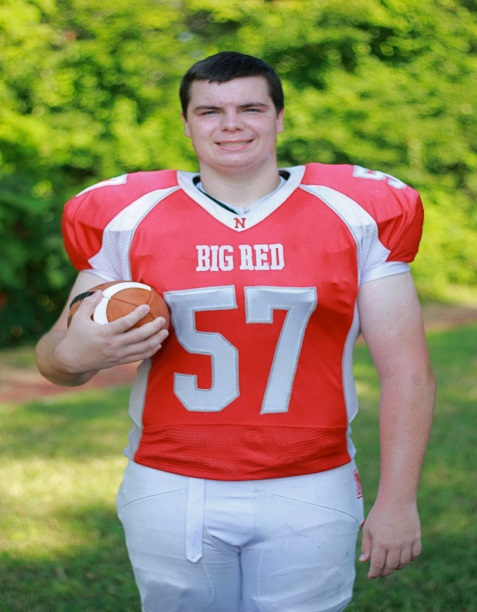 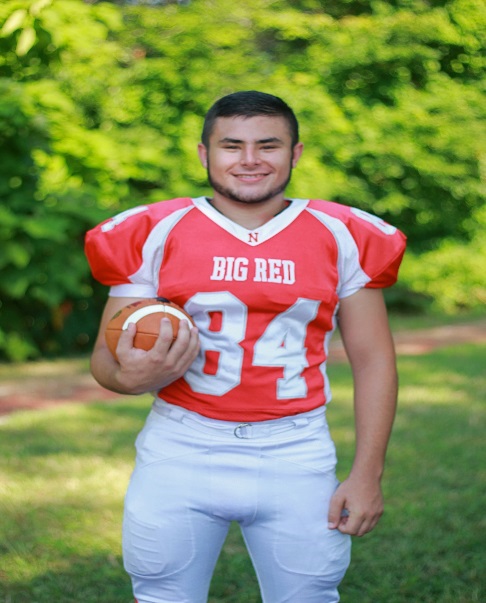 Kyle Schriever12 Years FootballSports Accomplishments – Won Pop Warner Super BowlSchool Accomplishments – Honor Roll Every yearParents – Tammy & BillSiblings – Sean, Brett & HaleyFavorite Football Moment – “Playing at Gillette ”Post-Graduation Plans – Plans to Attend College and Study BusinessMatthew Warsofsky12 Years FootballSports Accomplishments – unner Up Superbowl Champs Last Year – New England Champs in 8th Grade – 2 Time State Champs in WrestlingSchool Accomplishments – Honor Roll Student in all of Middle School and High School – So Far!Parents – Howard & Sheri Siblings – Alexander, Jacob & EvanFavorite Football Moment –  “Playing at Gillette Stadium”Post-Graduation Plans – Going to College and Majoring in Physical Therapy – Possibly Wrestle in College